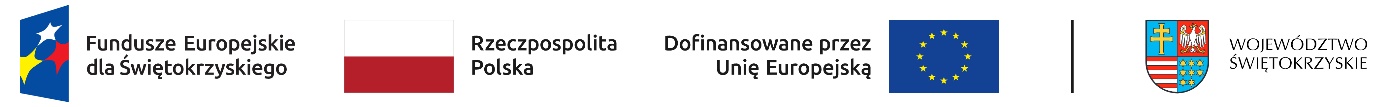 Załącznik nr 7 - Taryfikator kosztów pośrednich za naruszenia postanowień umowy w zakresie zarządzania projektem   Warunki korygowania kosztów pośrednich poprzez obniżenie stawki ryczałtowej wynikającej z umowy o dofinansowanie projektu w ramach programu regionalnego Fundusze Europejskie dla Świętokrzyskiego 2021-2027 (§ 6 ust. 2)Taryfikator ma zastosowanie przy weryfikacji wniosków o płatność, oraz w miarę potrzeb wykorzystywany jest również podczas kontroli w miejscu realizacji projektu lub w siedzibie podmiotu kontrolowanego.Obniżenie stawki ryczałtowej kosztów pośrednich jest uprawnieniem Instytucji Pośredniczącej programem regionalnym Fundusze Europejskie dla Świętokrzyskiego 2021-2027, zwanej dalej „IP”, która indywidualnie będzie rozpatrywać każdą sytuację naruszenia obowiązków przez Beneficjenta.O nałożeniu korekty na koszty pośrednie projektu IP informuje Beneficjenta w informacji pokontrolnej z kontroli lub wizyty monitoringowej lub w informacji o wyniku weryfikacji wniosku o płatność. W związku z powyższym Beneficjent będzie miał możliwość zgłoszenia zastrzeżeń odpowiednio na podstawie art. 27 ust. 2 i art. 26 ust. 9 ustawy wdrożeniowej. IP rozpatrzy zastrzeżenia Beneficjenta i wyda ostateczną informację pokontrolną lub ostateczną informację o wyniku weryfikacji wniosku o płatność.Instytucja Pośrednicząca może podjąć decyzję o przywróceniu poziomu stawki ryczałtowej kosztów pośrednich do wysokości określonej w umowie o dofinansowanie:na wniosek – gdy Beneficjent wykaże, że rażące naruszenie umowy wynika z okoliczności od niego niezależnych,na wniosek lub z urzędu - po ustaniu okoliczności stanowiących podstawę do obniżenia stawki ryczałtowej kosztów pośrednich.Nie ma  możliwości dokonania ponownej kwalifikacji kosztów pośrednich rozliczonych uprzednio w kwocie odpowiadającej obniżonej stawce ryczałtowej.W przypadku stwierdzenia kilku naruszeń postanowień umowy o dofinansowanie, korekty nie podlegają sumowaniu. W takim przypadku stosuje się jedno obniżenie o najwyższej wartości.W przypadku stwierdzenia naruszenia, dla którego nie określono poziomu obniżenia stawki ryczałtowej, stosuje się korektę odpowiadającą najbliższej rodzajowo kategorii.   Katalog rażących naruszeń w zakresie zarządzania projektem wraz z taryfikatorem stawek stosowanych przy obniżeniu kosztów pośrednichLp.Rodzaj naruszenia Korekta kosztów pośrednichKorekta kosztów pośrednichKorekta kosztów pośrednichKorekta kosztów pośrednichLp.Rodzaj naruszenia w przypadku kosztów pośrednich 
w wysokości 10%w przypadku kosztów pośrednich 
w wysokości 15%w przypadku kosztów pośrednich 
w wysokości 20%w przypadku kosztów pośrednich 
w wysokości 25%1.Wystąpiły przekraczające 3 miesiące opóźnienia w realizacji projektu względem harmonogramu realizacji projektu określonego we wniosku lub projekt jest realizowany nieprawidłowo wskutek rażącego i powtarzającego się zaniedbania lub zaniechania działań przez Beneficjenta2,5% 3%3,5%4%2.Beneficjent zarządza projektem niezgodnie 
z ustaloną we wniosku strukturą zarządzania2% 2,5%3%3,5%3.Beneficjent zorganizował biuro projektu niezgodnie 
z postanowieniami wniosku (w szczególności nie prowadzi biura projektu lub prowadzi je w ograniczonym zakresie czasowym lub bez dostępu do kompletnej dokumentacji projektu)1% 1,5%2%2,5%4.Beneficjent rażąco naruszył bądź notorycznie narusza zasadę równości szans kobiet i mężczyzn lub standardy dostępności lub uchyla się od realizacji działań naprawczych w tym zakresie2%2,5%3%3,5%5.Beneficjent nie dopełnia obowiązków związanych z ochroną danych osobowych lub ochroną praw autorskich utworów wytworzonych w ramach projektu lub wypełnia je niezgodnie z przepisami prawa2%2,5%3%3,5%6.Beneficjent nie wprowadza danych do CST2021 lub wprowadza te dane z błędami lub ze znacznym opóźnieniem0,3%0,4%0,5%7.Beneficjent nie przedkłada wniosków o płatność lub dokumentów źródłowych, w tym wyodrębnionej ewidencji wydatków, 
w terminie zgodnym 
z umową o dofinansowanie lub w terminie wyznaczonym przez IZ lub przedkłada wielokrotnie wniosek o płatność niskiej jakości (niekompletny, z tymi samymi błędami)0,5%2,5%1%3%1,5%3,5%2%4%8.Beneficjent bez przedstawienia racjonalnego wyjaśnienia odmówił poddania się kontroli lub przekazania dokumentów lub informacji związanych z realizacją projektu1%1,5%2%2,5%9.Beneficjent nie poinformował IP o kontroli lub audycie przeprowadzonych przez uprawnione podmioty inne niż IZ0,5%1%1,5%2%10.Beneficjent nie dopełnia obowiązku przekazywania za pośrednictwem CST2021 lub zamieszczania 
na stronie internetowej Beneficjenta, o ile taka istnieje, zaktualizowanego harmonogramu planowanych do przeprowadzenia form wsparcia, czego następstwem może być odbycie przez IZ bezprzedmiotowej wizyty monitoringowej, zaplanowanej w oparciu o nieaktualny harmonogram1% 1,5%2%2,5%11.Beneficjent nie wdrożył 
w wyznaczonym terminie zaleceń pokontrolnych, które nie dotyczą zwrotu wydatków nieprawidłowych2% 2,5%3%3,5%12.Beneficjent nie przedłożył planu postępowań o udzielenie zamówienia lub przedłożył ww. plan niezawierający wszystkich elementów wskazanych 
w umowie o dofinansowanie1%1,5%2%2,5%13.Beneficjent, realizując zamówienie publiczne, nie uwzględnił zasad zrównoważonego rozwoju, w tym w szczególności aspektów społecznych w zamówieniu na usługi cateringowe1% 1,5%2%2,5%14.Beneficjent nie opisuje dokumentacji księgowej projektu zgodnie z instrukcją zamieszczoną na stronie IP1% 1,5%2%2,5%